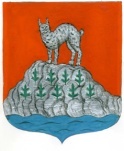 СОВЕТ ДЕПУТАТОВСЕВАСТЬЯНОВСКОГО СЕЛЬСКОГО ПОСЕЛЕНИЯПРИОЗЕРСКОГО МУНИЦИАЛЬНОГО РАЙОНАЛЕНИНГРАДСКОЙ ОБЛАСТИРЕШЕНИЕ От 18 декабря 2023 года                                                                                                                 № 211О безвозмездной передаче муниципального имущества в сфере водоснабжения и водоотведения из муниципальной собственности Севастьяновского сельского поселения Приозерского муниципального района Ленинградской области в государственную собственность Ленинградской областиВ соответствии с частью 11 статьи 154 Федерального закона от 22.08.2004 № 122-ФЗ «О внесении изменений в законодательные акты Российской Федерации и признании утратившими силу некоторых законодательных актов Российской Федерации в связи с принятием Федеральных законов «О внесении изменений и дополнений в Федеральный закон «Об общих принципах организации законодательных (представительных) и исполнительных органов государственной власти субъектов Российской Федерации» и «Об общих принципах организации местного самоуправления в Российской Федерации», Уставом Севастьяновского сельского поселения Приозерского муниципального района Ленинградской области, в целях реализации областного закона Ленинградской области от 29.12.2015 № 153-оз «О перераспределении полномочий в сфере водоснабжения и водоотведения между органами государственной власти Ленинградской области и органами местного самоуправления поселений Ленинградской области и о внесении изменений в областной закон «Об отдельных вопросах местного значения сельских поселений Ленинградской области», Совет депутатов Севастьяновского сельского поселения Приозерского муниципального района Ленинградской области РЕШИЛ:1. Передать безвозмездно из муниципальной собственности Севастьяновского сельского поселения Приозерского муниципального района Ленинградской области в государственную собственность Ленинградской области имущество, необходимое для реализации полномочий в сфере водоснабжения и водоотведения в соответствии с перечнем, приведенным в приложении № 1 к настоящему решению.2. Администрации Севастьяновского сельского поселения Приозерского муниципального района Ленинградской области направить в Ленинградский областной комитет по управлению государственным имуществом предложение о передаче имущества, указанного в пункте 1 настоящего решения, из муниципальной собственности Севастьяновского сельского поселения Приозерского муниципального района Ленинградской области.3. Настоящее решение вступает в силу с даты его принятия. 4. Данное решение опубликовать в средствах массовой информации и разместить на официальном сайте администрации Севастьяновского сельского поселения Приозерского муниципального района Ленинградской области http://севастьяновское.рф/.5. Контроль за исполнением настоящего решения возложить на главу администрации Севастьяновского сельского поселения Приозерского муниципального района Ленинградской области.Глава Севастьяновского сельского поселения                                            В.И. ШевцоваИсп. Андреева В.А. 93-289 Разослано: дело-2, сми-1.Приложение № 1к решению Совета депутатов Севастьяновского сельского поселения Приозерского муниципального района Ленинградской областиот 18.12.2023 № 211Переченьмуниципального имущества, предлагаемого к передаче из муниципальной собственности Севастьяновского сельского поселения Приозерского муниципального района Ленинградской области в государственную собственность Ленинградской области\Полное наименование организацииАдрес места нахождения организации, ИНН организацииНаименование имуществаАдрес места нахождения имуществаИндивидуализирующие характеристики имуществаЛенинградский областной комитет по управлению государственным имуществом (Леноблкомимущество)191124, Санкт-Петербург, ул. Лафонская, д.6, лит. АКанализационная сетьЛенинградская область, Приозерский муниципальный район, Севастьяновское сельского поселение, пос. Севастьяново, с/х КоминтернПротяженность 2724 м.Год завершения строительства - 1989Инв. № 110851000080кадастровый номер:                         47:03:0111001:24Балансовая/остаточная стоимость 156 000,00 руб. / 128 000,00 руб.